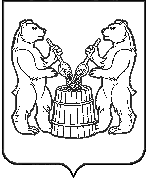 АДМИНИСТРАЦИЯУСТЬЯНСКОГО МУНИЦИПАЛЬНОГО ОКРУГААРХАНГЕЛЬСКОЙ ОБЛАСТИПОСТАНОВЛЕНИЕот 24  мая  2024 года  № 1066   р.п. ОктябрьскийОб утверждении механизма оперативно-диспетчерского управленияв системах теплоснабжения на объектах топливно-энергетического комплекса и жилищно-коммунального хозяйства, расположенных на территории Устьянского муниципального округаНа основании Федерального закона от 6 октября 2003 года № 131-ФЗ «Об общих принципах организации местного самоуправления в Российской Федерации», Федерального закона от 27 июля 2010 года № 190-ФЗ «О теплоснабжении»,  Приказа Министерства энергетики Российской Федерации от 12 марта 2013 года № 103 «Об утверждении правил оценки готовности к отопительному периоду» администрация  Устьянского муниципального округаПОСТАНОВЛЯЕТ:Утвердить механизм оперативно-диспетчерского управления в системах теплоснабжения на объектах топливно-энергетического комплекса и жилищно-коммунального хозяйства, расположенных на территории Устьянского муниципального округа, согласно Приложению № 1 к настоящему постановлению.Контроль за выполнением настоящего постановления возложить на заместителя главы администрации Устьянского муниципального округа по имуществу и инфраструктуре.Настоящее постановление подлежит размещению на официальном сайте администрации Устьянского муниципального округа.Настоящее постановление вступает в силу после официального опубликования. Исполняющий обязанностиглавы Устьянского муниципального округа		             Н.С.ФилимоноваПриложение 1к постановлению администрацииот 24  мая 2024 года  № 1066Механизм оперативно-диспетчерского управленияв системах теплоснабжения на объектах топливно-энергетического комплекса и жилищно-коммунального хозяйства, расположенных на территории Устьянского муниципального округа.1. Общие положения.1.1. Механизм оперативно - диспетчерского управления в системе теплоснабжения на территории Устьянского муниципального округа  определяет взаимодействие оперативно-диспетчерских служб теплоснабжающих, теплосетевых организаций и абонентов тепловой энергии по вопросам теплоснабжения.1.2. Основной задачей указанных организаций является обеспечение устойчивой и бесперебойной работы тепловых сетей и систем теплопотребления, поддержание заданных режимов теплоснабжения, принятие оперативных мер по предупреждению, локализации и ликвидации аварий на теплоисточниках, тепловых сетях и системах теплопотребления.1.3. Все теплоснабжающие, теплосетевые организации, обеспечивающие теплоснабжение потребителей, должны иметь круглосуточно работающие оперативно-диспетчерские и аварийно-восстановительные службы. В организациях, штатными расписаниями которых такие службы не предусмотрены, обязанности оперативного руководства возлагаются на лицо, определенное соответствующим приказом.1.4. Общую координацию действий оперативно-диспетчерских служб по эксплуатации локальной системы теплоснабжения осуществляет теплоснабжающая организация, по локализации и ликвидации аварийной ситуации - оперативно-диспетчерская служба или администрация той организации, в границах эксплуатационной ответственности которой возникла аварийная ситуация.1.5. Для проведения работ по локализации и ликвидации аварий каждая организация должна располагать необходимыми инструментами, механизмами, транспортом, передвижными сварочными установками, аварийным восполняемым запасом запорной арматуры и материалов. Объем аварийного запаса устанавливается в соответствии с действующими нормативами, место хранения определяется руководителями соответствующих организаций. Состав аварийно-восстановительных бригад, перечень машин и механизмов, приспособлений и материалов утверждается главным инженером организации.1.6. В случае значительных объемов работ, вызывающих длительные перерывы в теплоснабжении, постановлением администрации Устьянского муниципального округа к восстановительным работам привлекаются специализированные строительно-монтажные и другие предприятия.2. Взаимодействие оперативно-диспетчерских и аварийно-восстановительных служб при возникновении и ликвидации аварий на источниках энергоснабжения, сетях и системах энергопотребления.2.1. При получении сообщения о возникновении аварии, отключении или ограничении энергоснабжения потребителей диспетчер соответствующей организации принимает оперативные меры по обеспечению безопасности на месте аварии (ограждение, освещение, охрана и др.) и действует в соответствии с инструкцией по ликвидации аварийных ситуаций. 2.2. О возникновении аварийной ситуации, о принятом решении по ее локализации и ликвидации диспетчер немедленно сообщает по имеющимся у него каналам связи руководству организации, диспетчерам организаций, которым необходимо изменить или прекратить работу своего оборудования и коммуникаций, диспетчерским службам Потребителей.Также о возникновении аварийной ситуации и времени на восстановление теплоснабжения потребителей в обязательном порядке информируется единая дежурно-диспетчерская служба Устьянского муниципального округа, находящаяся по адресу: п.Октябрьский, ул.Комсомольская, д.7, телефон 5-20-16.2.3. Решение об отключении систем горячего водоснабжения принимается теплоснабжающей (теплосетевой) организацией по согласованию с администрацией Устьянского муниципального округа - по квартальным отключениям.2.4. Решение о введении режима ограничения или отключения тепловой энергии абонентов принимается руководством теплоснабжающих, теплосетевых организаций.2.5. Команды об отключении и опорожнении систем теплоснабжения и теплопотребления проходят через соответствующие диспетчерские службы.2.6. Отключение систем горячего водоснабжения и отопления, последующее заполнение и включение в работу производится силами оперативно-диспетчерских и аварийно-восстановительных служб владельцев зданий в соответствии с инструкцией, согласованной с энергоснабжающей организацией.2.7. В случае, когда в результате аварии создается угроза жизни людей, разрушения оборудования, сельских коммуникаций или строений, диспетчеры теплоснабжающих и теплосетевых организаций отдают распоряжение на вывод из работы оборудования без согласования, но с обязательным немедленным извещением единой дежурно-диспетчерской службы Устьянского муниципального округа и абонентов (в случае необходимости) перед отключением и после завершения работ по выводу из работы аварийного тепломеханического оборудования или участков тепловых сетей.2.8. Лицо, ответственное за ликвидацию аварии, обязано:- вызвать при необходимости через диспетчерские службы соответствующих представителей организаций и ведомств, имеющих коммуникации сооружения в месте аварии, согласовать с ними проведение земляных работ для ликвидации аварии;- организовать выполнение работ на подземных коммуникациях и обеспечивать безопасные условия производства работ;- информировать по завершении аварийно-восстановительных работ (или какого-либо этапа) соответствующие диспетчерские службы для восстановления рабочей схемы, заданных параметров теплоснабжения и подключения потребителей в соответствии с программой пуска.2.9. Организации и предприятия всех форм собственности, имеющие свои коммуникации или сооружения в месте возникновения аварии, обязаны направить своих представителей по вызову диспетчера теплоснабжающей организации или единой дежурно-диспетчерской службы Устьянского муниципального округа для согласования условий производства работ по ликвидации аварии в течение 2-х часов в любое время суток.3. Взаимодействие оперативно-диспетчерских служб при эксплуатации систем энергоснабжения.3.1. Ежедневно после приема смены (с 8.00 до 9.00 ч и с 20.00 до 21.00 ч), а также при необходимости в течение всей смены диспетчеры (начальники смены) теплоснабжающих и теплосетевых организаций осуществляют передачу единой дежурно-диспетчерской службе Устьянского муниципального округа  оперативной информации: о режимах работы теплоисточников и тепловых сетей; о корректировке режимов работы энергообъектов по фактической температуре и ветровому воздействию, об аварийных ситуациях на вышеперечисленных объектах, влияющих на нормальный режим работы системы теплоснабжения.3.2. Администрация Устьянского муниципального округа и единая дежурно-диспетчерская служба Устьянского муниципального округа осуществляют контроль за соблюдением энергоснабжающими организациями утвержденных режимов работы систем теплоснабжения.3.3. Для подтверждения планового отключения (изменения параметров теплоносителя) потребителей диспетчерские службы теплоснабжающих и теплосетевых организаций подают заявку в единую дежурно-диспетчерскую службу Устьянского муниципального округа  и информируют Абонентов за 5 дней до намеченных работ.3.4. Планируемый вывод в ремонт оборудования, находящегося на балансе потребителей, производится с обязательным информированием  единой дежурно-диспетчерской службы  Устьянского муниципального округа за 10 дней до намеченных работ, а в случае аварии - незамедлительно.3.5. При проведении плановых ремонтных работ на водозаборных сооружениях, которые приводят к ограничению или прекращению подачи холодной воды на теплоисточники Устьянского муниципального округа, диспетчер организации, в ведении которой находятся данные водозаборные сооружения, должен за 10 дней сообщить диспетчеру соответствующей энергоснабжающей организации и  единой дежурно-диспетчерской службе Устьянского муниципального округа об этих отключениях с указанием сроков начала и окончания работ.При авариях, повлекших за собой длительное прекращение подачи холодной воды на котельные Устьянского муниципального округа, диспетчер теплоснабжающей организации вводит ограничение горячего водоснабжения потребителей вплоть до полного его прекращения.3.6. При проведении плановых или аварийно-восстановительных работ на электрических сетях и трансформаторных подстанциях, которые приводят к ограничению или прекращению подачи электрической энергии на объекты системы теплоснабжения, диспетчер организации, в ведении которой находятся данные электрические сети и трансформаторные подстанции, должен сообщать, соответственно, за 10 дней или немедленно диспетчеру соответствующей теплоснабжающей или теплосетевой организации и  единой дежурно-диспетчерской службе Устьянского муниципального округа об этих отключениях с указанием сроков начала и окончания работ.3.7. В случаях понижения температуры наружного воздуха до значений, при которых на теплоисточниках системы теплоснабжения не хватает теплогенерирующих мощностей, диспетчер теплоснабжающей организации по согласованию с администрацией Устьянского муниципального округа  вводит ограничение отпуска тепловой энергии потребителям, одновременно извещая об этом единую дежурно-диспетчерскую службу Устьянского муниципального округа.3.8. Включение новых объектов производится только по разрешению Федеральной службы по экологическому, технологическому и атомному надзору (Ростехнадзхор) и теплоснабжающей организации с одновременным извещением  единой дежурно-диспетчерской службы Устьянского муниципального округа.3.9. Включение объектов, которые выводились в ремонт по заявке абонентов, производится по разрешению персонала теплоснабжающих и теплосетевых организаций по просьбе ответственного лица абонента, указанного в заявке. После окончания работ по заявкам оперативные руководители вышеуказанных предприятий и организаций сообщают  единой дежурно-диспетчерской службе  Устьянского муниципального округа время начала включения.4. Техническая документация.4.1. Документами, определяющими взаимоотношения оперативно-диспетчерских служб теплоснабжающих, теплосетевых организаций и абонентов тепловой энергии, являются:- механизм оперативно-диспетчерского управления в системе теплоснабжения на территории Устьянского муниципального округа;- действующая нормативно-техническая документация по технике безопасности и эксплуатации теплогенерирующих установок, тепловых сетей и теплопотребляющих установок;- внутренние инструкции, касающиеся эксплуатации и техники безопасности этого оборудования, разработанные на основе настоящего Положения с учетом действующей нормативно-технической документации;- утвержденные руководителями предприятий  схемы локальных систем теплоснабжения, режимные карты работы тепловых сетей и теплоисточников.Внутренние инструкции должны включать детально разработанный оперативный план действий при авариях, ограничениях и отключениях потребителей при временном недостатке тепловой энергии, электрической мощности или топлива на источниках теплоснабжения.К инструкциям должны быть приложены схемы возможных аварийных переключений, указан порядок отключения горячего водоснабжения и отопления, опорожнения тепловых сетей и систем теплопотребления зданий, последующего их заполнения и включения в работу при разработанных вариантах аварийных режимов, должна быть определена организация дежурств и действий персонала при усиленном и внерасчетном режимах теплоснабжения.Конкретный перечень необходимой эксплуатационной документации в каждой организации устанавливается ее руководством.4.2. Теплоснабжающие, теплосетевые организации, абоненты,  единая дежурно-диспетчерская служба Устьянского муниципального округа ежегодно до 1 января обмениваются списками лиц, имеющих право на ведение оперативных переговоров. Обо всех изменениях в списках организации должны своевременно сообщать друг другу.